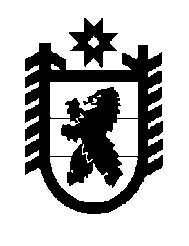 Российская Федерация Республика Карелия    РАСПОРЯЖЕНИЕГЛАВЫ РЕСПУБЛИКИ КАРЕЛИЯВнести в состав рабочей группы по вопросам, касающимся российского казачества в Республике Карелия (далее – рабочая группа), утвержденный распоряжением Главы Республики Карелия от 26 ноября 2009 года № 831-р (Собрание законодательства Республики Карелия, 2009, № 11, ст. 1276; 2010, № 11, ст. 1413; 2011, № 11, ст. 1831; 2013, № 2,                   ст. 239; 2014, № 5, ст. 769; 2015, № 2, ст. 213; № 6, ст. 1124;  2016, № 3,               ст. 488; № 9, ст. 1900; 2017, № 5, ст. 859; № 8, ст. 1518; 2018, № 1, ст. 44;              № 5, ст. 995), следующие изменения:включить в состав рабочей группы следующих лиц:Игнатьев А.А. – старший инспектор Управления организации охраны общественного порядка Министерства внутренних дел по Республике Карелия (по согласованию);Тубин И.Н. – начальник отдела Регионального отделения Общероссийской общественно-государственной организации «Доброволь-ное общество содействия армии, авиации и флоту России» Республики Карелия (по согласованию);2) указать новую должность Лябегина Д.Н. – главный специалист Министерства национальной и региональной политики Республики Карелия, секретарь рабочей группы;3) исключить из состава рабочей группы Галкина Е.И., Жука Ю.В.           ГлаваРеспублики Карелия                                                          А.О. Парфенчиковг. Петрозаводск14 декабря 2018 года № 703-р